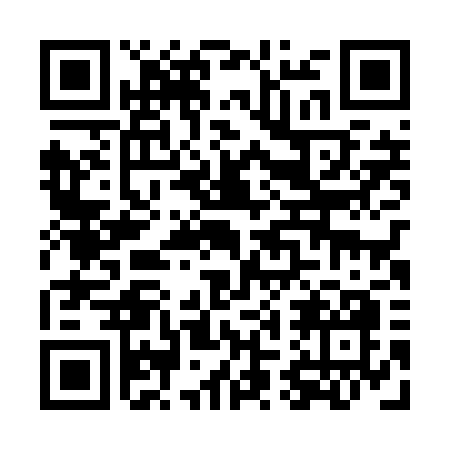 Prayer times for Shindand, AfghanistanWed 1 May 2024 - Fri 31 May 2024High Latitude Method: NonePrayer Calculation Method: University of Islamic SciencesAsar Calculation Method: ShafiPrayer times provided by https://www.salahtimes.comDateDayFajrSunriseDhuhrAsrMaghribIsha1Wed4:025:3312:194:007:048:362Thu4:015:3212:184:007:058:373Fri3:595:3112:184:007:068:384Sat3:585:3012:184:007:068:395Sun3:575:2912:184:007:078:406Mon3:565:2912:184:007:088:417Tue3:555:2812:184:007:098:428Wed3:535:2712:184:017:098:439Thu3:525:2612:184:017:108:4410Fri3:515:2512:184:017:118:4511Sat3:505:2412:184:017:128:4612Sun3:495:2412:184:017:128:4713Mon3:485:2312:184:017:138:4814Tue3:475:2212:184:017:148:5015Wed3:465:2112:184:017:158:5116Thu3:455:2112:184:017:158:5217Fri3:445:2012:184:017:168:5318Sat3:435:1912:184:017:178:5419Sun3:425:1912:184:017:188:5520Mon3:415:1812:184:017:188:5621Tue3:405:1812:184:017:198:5722Wed3:395:1712:184:027:208:5823Thu3:385:1712:184:027:208:5924Fri3:385:1612:184:027:219:0025Sat3:375:1612:184:027:229:0126Sun3:365:1512:194:027:229:0227Mon3:355:1512:194:027:239:0228Tue3:355:1412:194:027:249:0329Wed3:345:1412:194:027:249:0430Thu3:335:1412:194:037:259:0531Fri3:335:1312:194:037:259:06